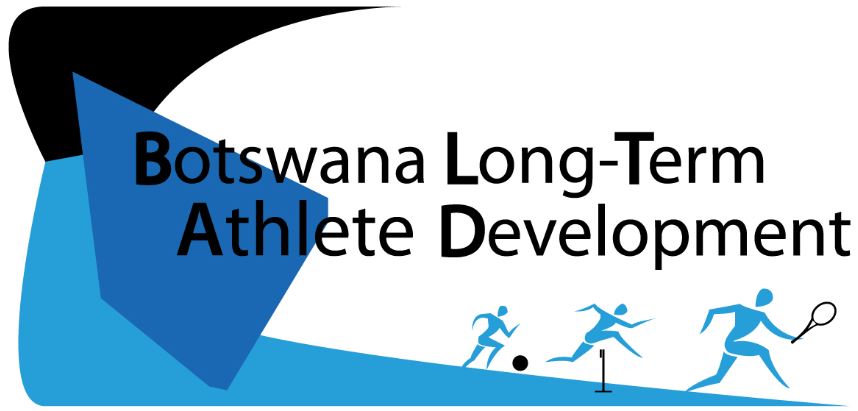 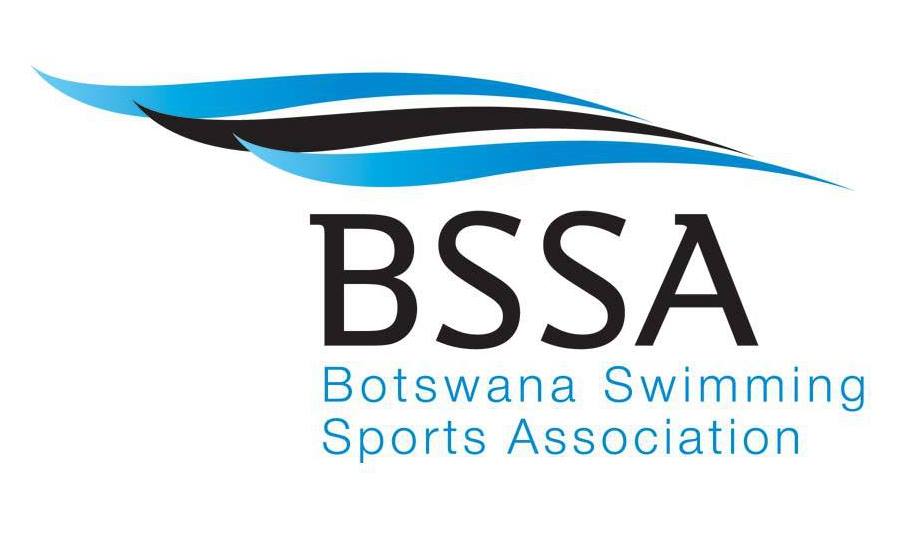 We acknowledge the support ofthe Government of Botswana through theBotswana National Olympic CommitteeKey Stakeholders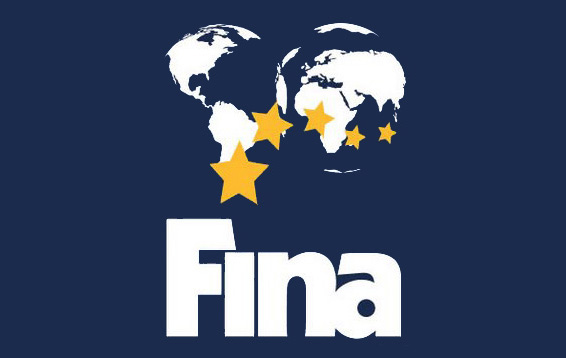 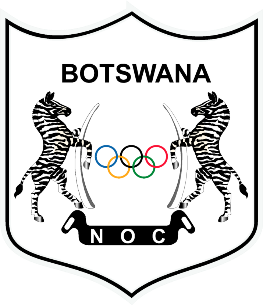 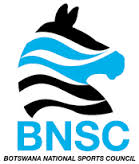 Preface & AcknowledgementsThe Botswana Swimming Sports Association (BSSA) is proud to present the Long Term Athlete Development (LTAD) model for swimming. This document is intended to act as a guide for coaches, administrators, and parents of the swimming community in Botswana, aiding in the development of athletes from their inception into the sport, to their quest for podium success.Swimming in Botswana, operating under the direction of the BSSA, has experienced remarkable growth since its induction as a FINA associated sports federation in 2006. Many private schools in the country currently incorporate swimming into their educational curriculum, while several other private clubs currently institute learn-to-swim lessons, as well as provide competitive swimming instruction.With such a promising start for swimming in the country, including the existing swimming infrastructure, Botswana is well positioned for future success in international competitions, up to and including Olympic participation. For these and many other reasons, the BSSA has recognized the need to ensure future growth in the sport of swimming, and the requirement of a structured framework. Such a document would be essential to the development of safe swimmers, for increasing participation rates, for talent identification, and for training medal hopeful athletes for competitive success.BLTADBLTAD is a sports development framework that has been modeled after Canadian Sport for Life’s (CS4L) LTAD. An expert working group operating under Sport Canada created this world-renowned framework in 2005, which held the aim of promoting lifelong engagement in sport and physical activity, in addition to developing competitive success for particular sport codes. LTAD is a multi-stage training, competition and recovery pathway, which guides an individual’s experience in sport through all phases of the development process.While Sport Canada’s model of the framework has been embraced by governing sport organizations around the world, each version has its own unique implementation. The BLTAD is different from the original Canadian LTAD, as it incorporates fewer stages in order to adjust for lower participant numbers in most Botswana NSAs. With that being said, the BLTAD continues to follow the accepted principles of growth, development, competition, training and recovery. The number and size of the LTAD stages has changed, however the comprehensiveness of the content and its implementation strategy remains.Building Tomorrow Starts TodayKey TermsWorking GroupMrs. Ruth Van Der Merwe	: President – BSSAMrs. Bongie Ruele		: Secretary General – BSSAMr. Thobo Moleko		: Coach & PAISAC participantMrs. Tapiwa Masunga	: Manager, Sport Development & Team Services – BNOCMr. Modise Mgadla		: Sport Development & Team Services Officer – BNOC Mr. Christopher Mazza	: BLTAD/QESI Intern _________________________                   _________________________              _________________________
   Mr. Ruth van der Merwe	  Mr. Solly Reikeletseng            Mr Negroes Kgosietsile
     President, BSSA			      Chairman, BNSC                        President, BNOCPool To Podium OverviewThe BLTAD for swimming provides age-appropriate guidelines for training and competition for every age group. The goal of this framework is to guide athletes towards long-term participation and/or success from grassroots to the podium and beyond via Pool To Podium.Across the world, many successful National Federations (NF) for swimming currently incorporate an LTAD framework to guide the development of their athletes. Each framework differs in its own way, just as this document will from CS4L’s initial LTAD release. Most importantly, this framework requires commitment and dedication from all stakeholders, from the governing bodies, the coaches who will be personally guiding the swimmers, the athletes themselves, and everyone in between. By engaging with this BLTAD framework, you are making a pledge of excellence, which should be made a high priority at each level.The diagram below broadly represents all stages of the BLTAD framework. Each stage will be explained with detail in the following sections.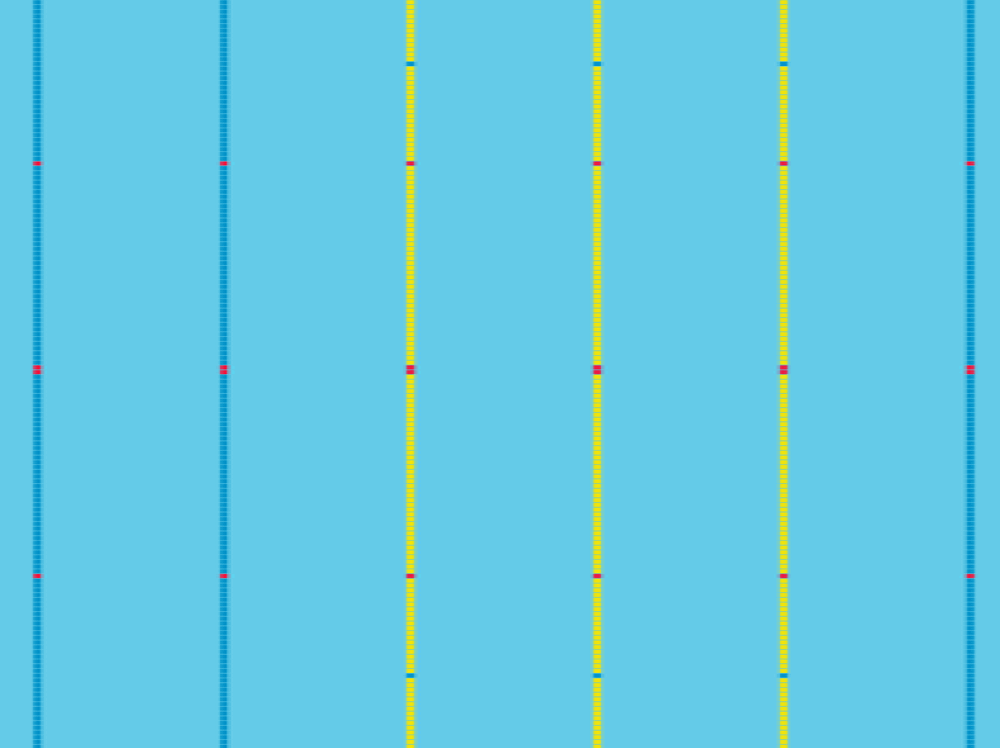 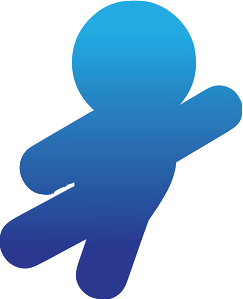 FAIRNESS – To ensure the equitable and just delivery of all training and athletic competitionsThe BLTAD may act as a guide for athletic growth, skills development and competition, however it will be the responsibility of all stakeholders to ensure that athletes are exposed to unbiased methods of judgment. This judgment may include reasonable competition structure, delivery of training sessions, and any other method that may aid in an athlete’s development.INCLUSIVENESS – To ensure that all athletes are given the opportunity to realize their potentialThe LTAD framework provides a platform where all athletes are afforded the appropriate direction and opportunity to progress at their own pace, en route to developing the required skills as their body is capable of doing so.INTEGRITY – To provide an outlet for ethical and constructive skills development and competitionA successful LTAD framework will ensure that all athletes are engaging in ethical practices to achieve peak performance. In doing so, athletes will also contribute to the constructive development of other participants of the framework. This dedication to improvement will propel participants not only to elite athletic development, but also the growth of virtuous young men and women within the community of Botswana.TRANSPARENCY – To encourage the honest distribution of knowledge with all participantsA successfully implemented framework will ensure that all stakeholders and participants are included and made aware of new knowledge as it is available. Both theoretical and practical knowledge are crucial for athletes to develop and realize their true potential. As a result, the open communication of knowledge must coincide with a constant effort to discover new information, practices, techniques and comprehension.COOPERATION – To work together in a constant effort to improve as athletes and as members of the greater Botswana communityThe provision of the BLTAD framework is a team effort. Through commitment from all stakeholders and participants, irrespective of a competitive or non-competitive sport context, consistent cooperation from all members is the cornerstone of an effectively implemented BLTAD framework. Such collaboration will ensure countless benefits, including athletic skill development, the promotion of a healthy, active lifestyle, the contribution to Botswana’s cultural development, and the continued growth of a well-rounded and proud nation, among many others.The implementation of a successful BLTAD model may be influenced by a variety of factors. Whether the ultimate goal is to achieve podium success and the development of elite athletes, or fostering participation and a healthy, active lifestyle for all Batswana, understanding how these factors impact sport on a daily basis is crucial to athletic and personal development.Sport System ReviewThe following review was conducted through an analysis of the BSSA’s 2028 Strategy and questionnaires delivered to swimming clubs in Botswana.SWOT Analysis (Strengths, Weaknesses, Opportunities, Threats)The preceding SWOT analysis highlights several key items that should be improved and exploited in relation to swimming in Botswana. Below is a list of elements that identifies where this particular sport code currently succeeds, as well as areas where it is lacking, and methods to improve these capacities.Current FacilitiesAs identified in the SWOT analysis, Botswana currently possesses a surprisingly large collection of swimming facilities. These facilities range from dedicated learn to swim pools (shallow depth), private school pools, public facilities (local gyms, etc.), race-ready pools, as well as two Olympic sized pools.While these facilities exist in abundance, they are not being used to their fullest capacity and to engage all members of the community. While many private schools have access to their own facilities, public schools and underserved institutions (local orphanages) are not receiving the same access. The BSSA should focus on engaging this population while utilizing the facilities at its public disposal, while also collaborating with new local partners.In addition, funds should be allocated for the development of new facilities or the transfer of ownership of underused facilities. These pools would then be possessed by the BSSA for use in addressing underserved populations and the development of winter facilities.Coaches & TrainersSeveral former swimmers in Botswana become integrated with their previous clubs in a coaching or training capacity. These individuals demonstrate commitment and dedication to the sport, and provide a unique pool of available instructors.The roles of these former swimmers should be expanded, as they may provide an ideal pool of coaches for public and underserved institutions. In addition, there remains a large population of former swimmers who have not been engaged in this capacity (for a multitude of reasons, including lack of financial resources). Volunteer opportunities for these individuals should be promoted as a means to build an individual’s resume/CV, while also contributing to the development of swimming in Botswana. Stakeholder EducationParents/caregivers, teachers and some swimmers themselves do not possess sufficient information about their development as an athlete, including elements related to proper nutrition, hydration, and physical, cognitive and emotional development.Knowledge sessions should be held and integrated into learn to swim programs to held educate all stakeholders on the importance of crucial developmental issues. In addition, access to this BLTAD framework should be widespread, and clarification on its key items should be made available by knowledgeable coaches, trainers and the BLTAD Committee (see page 51).Parents/caregivers should play a vital role in athlete development, as they will dictate the level of participation for their children during their youth and adolescent years. However, the engagement of these stakeholders should be adequately managed, as the separation between coaching and parenting must be established.Partners/SponsorsLarge populations of potential partners (and as a result, financial and other resources) do not play a large enough role in the development of swimming in Botswana.Engaging these potential partners would greatly aid in the development of new facilities (including dedicated high-performance sport facilities for elite athletes), the acquisition of more advanced equipment, and the implementation of key BLTAD elements. Adult Swimming DevelopmentMany adults in Botswana have inadequate swimming knowledge, which not only limits their athletic participation in the sport of swimming, but also restricts their understanding and possession of a crucial life skill.While the BLTAD ideally engages athletes from a young age through to their participation as elite swimmers, any member of the population should have access to swimming resources, while receiving the opportunity to align with this framework. Potential BSSA-owned facilities or other public venues should be used as learn to swim forums for the older population on a frequent basis. This also provides an opportunity to engage volunteer instructors.SafetySafety requirements of coaches and instructors vary across the country, as qualifications differ from club to club.While it is beneficial for each club to have unique differences, safety qualifications should be standardized across the country. CPR and First Aid training should be mandatory of all coaches, while fully stocked and certified first aid kits should be available at each facility. Parents/caregivers should also be advised to receive CPR and First Aid training, however this would be optional.Talent IdentificationOftentimes, swimmers that reach puberty earlier than their peers will be viewed as more advanced swimmers, receiving more attention from coaches and instructors as a result.The BLTAD provides recommendations for talent identification and sport specialization, which should be utilized by all coaches and trainers in Botswana. On many occasions, late-developing swimmers will reach higher levels of elite performance in comparison to their early-developing peers. With an equal division of coaching, all swimmers will receive adequate instruction, and in turn, the opportunity to reach their full potential.Economic ConsiderationsIn a scenario where the country’s economy falters, methods should be implemented that will allow for the sport of swimming to continue to operate according to the BLTAD.Developing committed volunteers and engaging with dedicated sponsors will ensure that swimming in Botswana has a solid foundation of human and financial resources to continue implementing the BLTAD framework. BSSA High Level Targets and Bridging the GapAs part of the BSSA’s 2028 Strategy, the following have been identified as high-level targets to strive for in an effort to improve Botswana’s international competitive success:In addition, the following items should be addressed in order for swimming in Botswana to shift from its current state to the desired 2028 position:For more information on the present state and future goals of swimming in Botswana, refer to the BSSA 2028 Strategy.BSSA Mission StatementWe aim to harness the support of all aquatic development (STAKEHOLDERS) to achieve a high level of sporting excellenceSafety ConsiderationsLong-Term Nutritional DevelopmentLong-Term Nutritional Development (LTND) has been researched as a complementary strategy to the ever-growing LTAD models. While physical training and competition has been discussed as it relates to athletic development, appropriate habits of food selection and nutrition timing is crucial to the development of young athletes, and to the foundation of a healthy lifestyle for individuals of all ages.The nutritional needs of youth athletes relate to areas such as prevention and management of injuries, the regulation and exertion of energy (for training and competition), and to the enhancement of athletic performance, among others.The growing number of participants and recognition for the benefits of a healthy, active lifestyle has created a need and greater focus on training and development, and the creation of LTAD frameworks across the world. The LTND model was created to function in collaboration with a sport code’s given LTAD model and is important to acknowledge, as proper nutrition is a growing strategy to enhance development. As individuals progress through the LTND model, emphasis shifts from the acquisition of knowledge about meals and nutrition (ex. Breakfast provides energy and can reduce obesity) to responsibility being placed on the athlete to monitor, select and moderate his/her own food appropriately.The table below depicts the similarities between standard LTAD and LTND models. Note that the first two stages of LTND coincide with the physical literacy component of LTAD. Eat to develop and learn to eat occur during periods of peak brain maturation.Athletic ConsiderationsOptimal Windows of TrainabilityAn athlete’s overall fitness level may be influenced by a number of factors, five of which should be considered vital components when considering LTAD:Each of the above components should be considered trainable, meaning that each can improve or decline at varied rates in response to training. In addition, each component has an optimal window of trainability (OWT), meaning that if children or adolescents attempt to train any of these components too early in their development age they will return minimal results in relation to the time and effort used in training.The table below indicates the OWT for boys and girls, for each of the five vital components of fitness.Peak Height VelocityPeak Height Velocity (PHV) refers to the maximum rate of growth in stature during the adolescent growth spurt. The age at which PHV is reached (called Age at PHV) is an important measurement point in a LTAD program because it serves as a basis for readiness for different types of training.The implication of PHV on coaches and teams, specific to swimming in this case, is that on any one team or training group, coaches may have early, average and/or late maturers. As a result, an effective LTAD program should incorporate PHV monitoring as part of a regular athlete-monitoring program. Three key elements should be included in PHV monitoring:Standing height, sitting height and arm span (fingertip to fingertip, with arms outstretched) measurements should be taken and tracked in an organized mannerRecognition of the start of the growth spurtPoint of maximum height changeMeasurements should be taken at consistent times (ex. Mornings) and in consistent intervals (ex. Every 3 months). Once PHV is reached, a growth deceleration will commence. Growth should continue to be monitored for 24 – 36 months after PHV.The table below shows the Optimal Windows of Trainability (OWT) for males and females, along with the onset of PHV. Of the five vital components of fitness, the OWT for stamina and strength are based on the variable onset of the growth spurt and PHV, while speed, skill and suppleness are based on chronological age.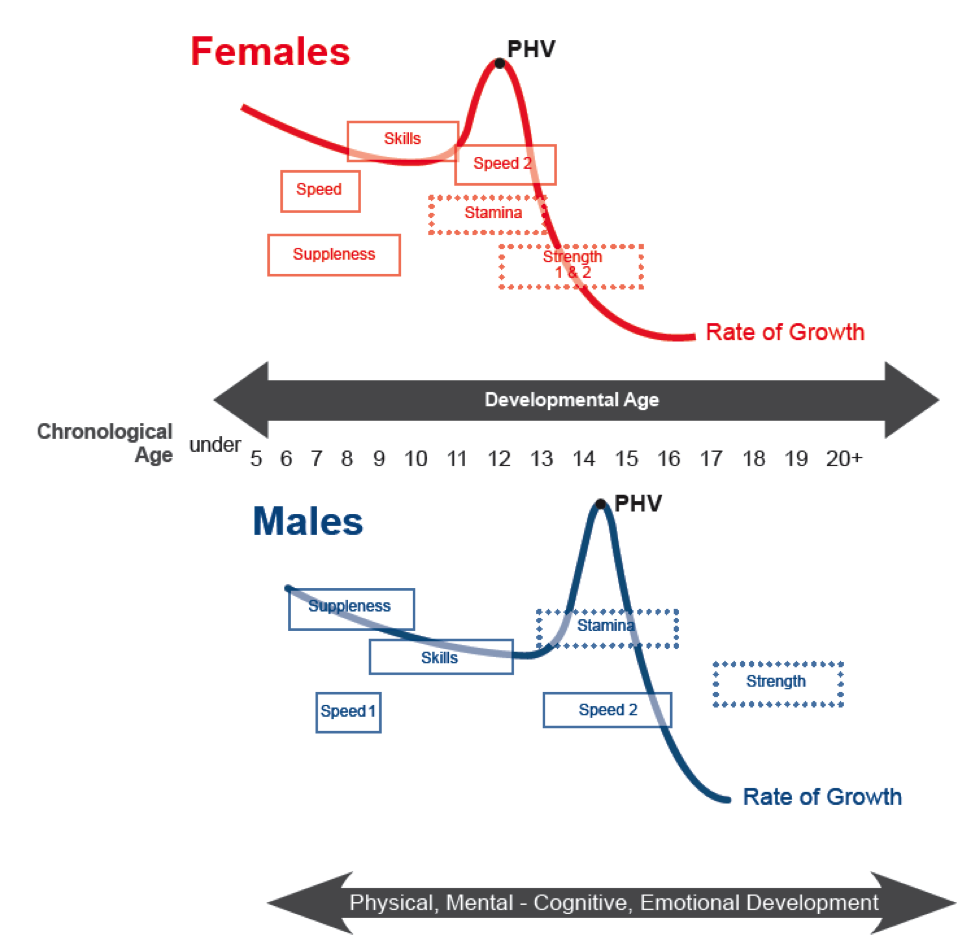 Gender ConsiderationsAcross many developmental platforms, from an educational context to athletics, gender differences exist that have created a need for special considerations between boys and girls, so to help foster their optimal progression.The following is a list of important gender-related differences that coaches and parents must consider when conducting athlete-training programs. We must, however, be sure to attempt to balance these differences, without allowing them to create improper stereotypes or false generalizations. Factor – Puberty DifferencesApproach – In this instance, boys are granted a developmental advantage, as the testosterone produced by their body will allow them to rapidly increase muscle and decrease body fat. For girls, the excess estrogen produced will cause their body to break down protein, and may have a primarily negative impact on athletic performance. It is for this reason that training programs for girls should focus primarily on strength and muscle development, so to balance the body’s natural changes.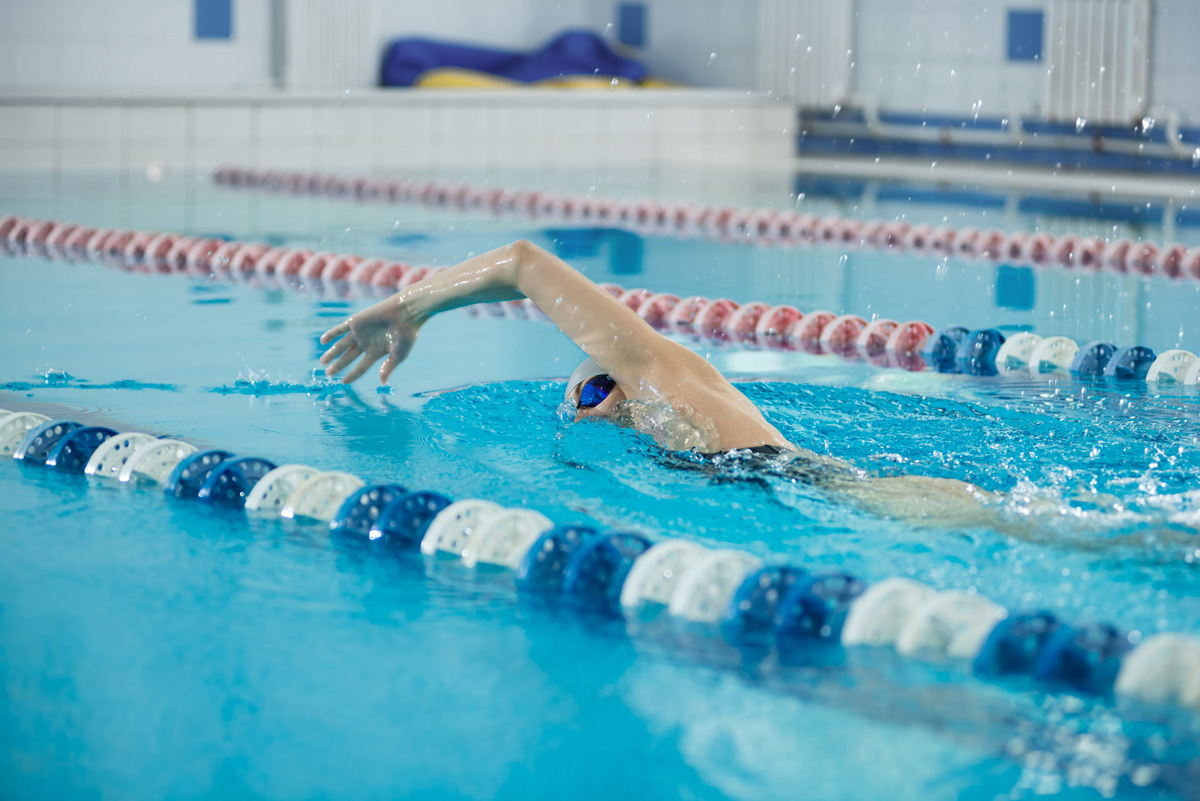 Factor – Peak Developmental PeriodsApproach – This factor relates to the period when young athletes enter their growth curve. Referring to the PHV chart on page 23, note that girls tend to mature about two years earlier than boys. When entering this growth curve (typically age 11-13 for females and 13-15 for males), young athletes will have the opportunity for substantial aerobic growth, or in the efficiency of the body’s cardiovascular system. The consequence of the age difference between boys’ and girls’ entry to the growth curve is in the way that their bodies will develop physically. As a result, boys and girls must be given special attention by coaches and parents during this phase of their development, so to properly take advantage of their natural growth.Factor – Psychosocial DevelopmentApproach – During development, boys and girls will demonstrate differences in various psychosocial characteristics. These characteristics should be monitored closely by coaches and parents, and action should be taken that will foster the appropriate response by the athlete in the context of training and competition. These characteristics include self-confidence, where males will tend to exhibit stronger feelings of self-competence and ability, resulting in higher levels of participation and motivation; goal orientation, where males tend to be more results-driven and females more personal-standard oriented, resulting in more successful experiences for females (only one swimmer can “win” each individual race!); and affiliation needs, where females tend to exhibit a greater desire for affiliation and males appear motivated primarily by competition. These differences must not be neglected, but rather embraced so to foster the best development for each individual athlete.Pool To Podium ProgressionBASIC STAGE(MINNOW)Phase I (Age <6)Phase II (Age 6-9) INTERMEDIATE STAGE(OTTER)Phase I (Age 9-13)Phase II (Age 13-16) ADVANCED STAGE(WHALE)(Age 15-18)   ELITE STAGE(SHARK)(Age 18+)LIFELONG PHYSICAL      ACTIVITY(FINS FOR LIFE)      Basic Stage“MINNOW”Basic StagePhase I (Active Start)Male & Female Age: <6 Years OldAt this phase of the BLTAD, the focus should be on the development and mastery of basic and relevant physical literacy skills. The important swimming skills to develop at this phase are:While the eventual hope is for an increase in swimming participation, it is important for children to experience different sports and develop appropriate FUNdamental skills and knowledge through exploration. As a result of the generally shorter attention spans in children, amusement through sports and social interaction are important tools to use throughout this phase.Learn-to-swim lessons should be inclusive, where coaches allocate consistent time to each swimmer, regardless of how quickly each individual is progressing. Competition should be avoided at this phase, however children should be allowed to compare their in-pool actions against others. This can be accomplished by choosing individual swimmers to demonstrate various activities. An environment that is overly competitive at this phase may pose risks such as injury, learning improper from, and future discouragement from the sport.While injuries may occur at any stage of the Pool to Podium framework, the creation of an athletic environment that fosters safety can help greatly in preventing them. As noted in the section on Safety Considerations (Pg. 19), coaches should be trained in proper first aid and CPR techniques, while fully stocked first aid kits should be present at each swimming facility.Additionally, stakeholder involvement is vital to the success of this phase and the development of FUNdamental skills. Coaches, parents, child caregivers and early childhood educators must foster an environment that promotes the improvement of these skills through games and “free play.” The BSSA must also ensure to keep these stakeholders involved throughout this and other stages of the BLTAD, so to maintain the continued growth and development of children and athletes in Botswana today and for the future.Basic StageComponents of an Effective Learn To Swim Program: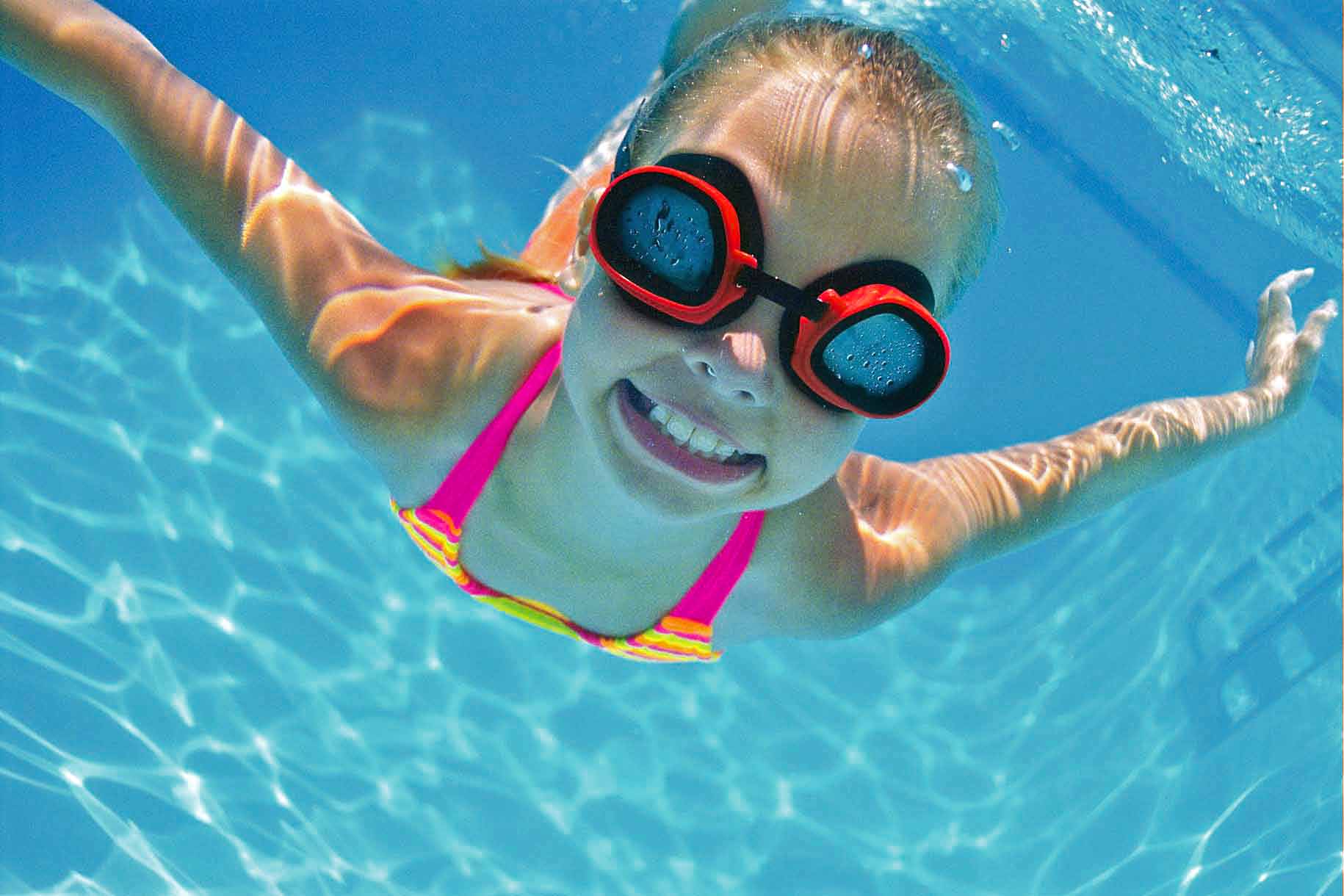 Basic StagePhase II (Physical Literacy & FUNdamentals)Male & Female Age: 6-9 Years OldSimilar to Phase I, the development of physical literacy skills and FUNdamental water abilities are a priority in Phase II. However, part II should focus on slightly more advanced swimming skills, including technically sound floatation and gliding, and an introduction to basic strokes (front crawl, back stroke, breast stroke) for those who have successfully achieved the preceding foundational skills (breathing, submersion, floating, gliding). In addition, swimmers should be introduced to proper race start methods, and in-water turns. Throughout the Basic Stage, movements should be repeated by both athletes and coaches, and directions should be simple and easy to follow. Finally, basic life skills such as perseverance, enthusiasm, concentration, stress-management, creativity and cognitive development should be instructed and emphasized at the Basic Stage.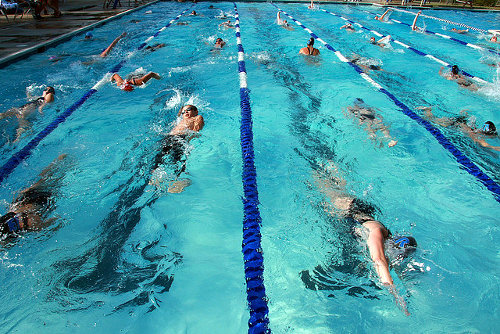 To-do list for the Basic Stage Children should learn aboutbasic relaxation and energizingskills Children should learn aboutcreative imagery Children should develop a sense of self-confidence Children should be recognizedfor their successes and informedof their mistakes, with constructivemethods for improvementIntermediate    Stage    “OTTER” Primary Objective:Introduce athletes to the importance of training and proper nutrition, while preparing their body for optimal periods of growth and developmentSee appendix F for a list of important responsibilities for the various stakeholders of the Intermediate StageIntermediate StagePhase I (Learn to Train)Male & Female Age: 9-13 Years OldAt this phase of the BLTAD, the focus should be on the development and mastery of crucial competition-based skills that will prepare athletes for future success. The important swimming skills to develop at this phase are:As this phase will include an athlete’s physical and mental preparation for the growth spurt, increased emphasis must be given to the consistent and frequent demonstration of technically sound swimming skills. This will ensure that the body has acquired the proper skills to allow for optimal athletic development during peak growth periods. The instruction that an athlete receives during this phase (and for each proceeding stage) should be from a swimming expert or qualified competitive swimming coach. This phase is an important step in regards to the physical development of athletes, which means that proper nutrition, flexibility (achieved through pre- and post-lesson stretching), and the further in-water and dry land development of the ABC’S should be encouraged. These elements will contribute to the ideal development of a growing individual’s motor control abilities.Similar to the Basic Stage, the concept of “free play” should still apply to the Intermediate Stage, as it will provide athletes with the opportunity to further test the abilities of their bodies. During in-water sessions, coaches should effectively demonstrate the ideal execution of vital swimming skills, while allowing periods at the end of the session for the athlete to test these new skills (coaches should still remain present and correct any mistakes observed). Concepts such as practicing towards a goal, basic rating techniques, lane etiquette, pace clocks, and other competition items should also be addressed during lessons.Intermediate StageAdditionally, the following mental characteristics are inherent with personal growth at this stage of an individual’s development, and should be carefully considered, so to ensure that confidence, positive attitudes towards sport and proper mental preparation are maintained: This time period is identified as the “Golden Age of Learning,” and must thus be viewed as a golden opportunity to foster the ideal development of young athletes. Motivation and encouragement are vital tools for any coach to use at this phase, and should be paired with imagination and creativity to foster an optimal learning environment.To-do list for the Intermediate Stage: Phase I Introduce concept of mental preparation  Expose athletes to a foundational mental skills framework   Have athletes complete a personalized ‘ideal performance state assessment’   Emphasize the development of tension control and technical cues   Introduce imagery skills (practicing and improving technique and self-confidence)   Introduce relaxation skills (deep breathing)   Introduce the concepts of constructive self talk and confident behavior   Promote understanding of the role of practice towards goals  Continue to promote concept of perseverance   Continue to develop concept of self confidence   Continue to develop concentration  Promote positive reinforcement for effort and achievementPhase II (Train to Train)Male & Female Age: 13-16 Years OldAt this phase of the BLTAD, the focus should be on the further development of competition-based skills, paired with an emphasis on balanced physical conditioning and specific tactical preparation. The important swimming skills to develop at this phase are:An athlete’s strengths and weaknesses will also begin to reveal themselves at this phase. It is crucial for both athletes and coaches to work together to recognize the areas where an individual swimmer is proficient, and where more focus and attention is required. Meanwhile, it will be equally important to nurture the athlete’s strengths, while not promoting over-confidence based on this knowledge. It is recommended to track an athlete’s progress in specific swimming skills, and to identify where he/she is strongest and weakest.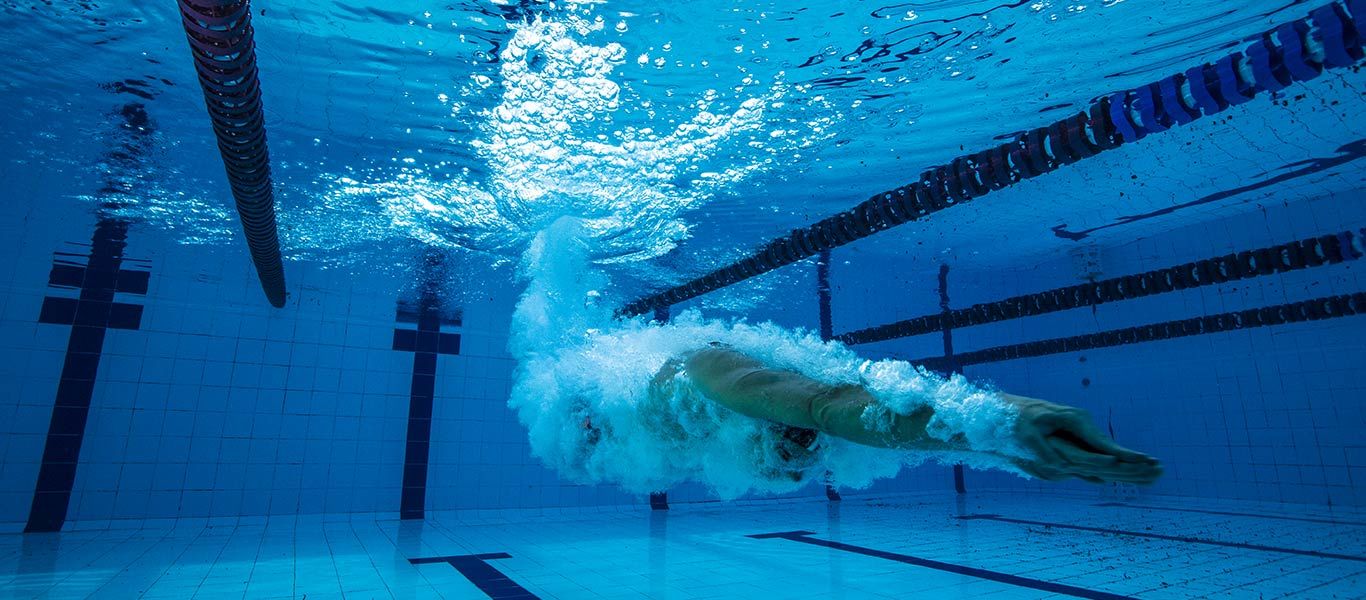 Physical and cognitive changes will occur quickly during this phase, and it is important for coaches and parents/caregivers to monitor these changes. After the onset of Peak Height Velocity (PHV), strength training should be emphasized (Females: immediately after PHV and with the onset of menarche / Males: 12-18 months after PHV). The focus of this strength training should be shoulder, elbow, core, spine and ankle stability. In addition, musculoskeletal evaluations should be included in athletic monitoring during PHV. Throughout these physical and cognitive changes, the balanced physical conditioning and flexibility taught during the previous phases should be continued.As competitive participation will increase during this phase, it is important for coaches to closely observe an athlete’s individual racing skills and performance (if available, videos are extremely beneficial to review after the race!). This observation will allow both parties to work together when developing a swimmer’s individual race tactics and game plan. Furthermore, coaches should introduce specific goal-setting skills, as well as concentration, positive reinforcement, patience, self-control and mental coping skills for use during competitions. Imagery and relaxation skills are also beneficial when improving technique and self-confidence, and can allow an athlete to create a positive sense of his/her ability when entering competition or training (and can also help coaches to practice patience with their swimmers!).Intermediate StageThe following mental characteristics are inherent with personal growth at this stage of an individual’s development, and should be carefully considered, so to ensure that confidence, positive attitudes towards sport, proper mental preparation and respect are maintained: Similar to the preceding phases, it is vitally important for coaches to create a learning environment that promotes teamwork, integrity, positive decision-making and strong work ethic. Coaches (and parents!) must not play favourites, as each athlete deserves equal attention as they strive for greatness. Additionally, athletes require positive role models, and the coaches or parents become the obvious choice. These individuals must maintain their own sense of respect and a positive attitude, while exhibiting the proficient ability to demonstrate the various swimming skills. Intermediate StageTo-do list for the Intermediate Stage: Phase II Complete a mental skills self-assessment   Introduce goal setting skills (short and medium term)   Introduce skills of time management Introduce athlete understanding of planning and Periodisation   Complete a performance plan for the season   Promote use of a training and performance diary/log   Further development of specific mental skills: tension control and technical cues,  constructive self-talk, imagery and confident behavior   Introduce:  Basic pre-competition preparation and routine   In-competition focus planning   Performance monitoring (i.e., evaluating competitive performances)   Continue to develop concentration   Continue to promote positive reinforcement   Teach patience and self-control as well as coping with winning and losing  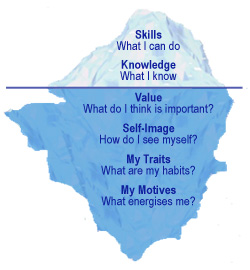 	Swimming for FactsThe iceberg theory refers to theconcept that only 10% of whatwe do is observable by thosearound us. The other 90% consists of intrinsic factorssuch as motivation, work-ethicvalues, attitudes, etc. Applied tothe BLTAD, coaches and athletes alike should consider the iceberg theory, and apply it to training, competition and daily life as they prepare for athletic success. Byconsidering this theory, coaches and athletes will gain a better understanding of their approachto athletic and personal tasks, which will allow for the best practical application of their greatest traits, and ultimately contribute to stronger observable characteristics (the 10%).Advanced Stage    “WHALE” Primary Objective:Shift training focus from physical & mental development to the application of skills and strategies in competition.Advanced StageTrain to CompeteAt this stage of the BLTAD, the focus should be on the mastery and individualization of training regimes and competition planning. The important swimming skills to develop at this stage are:As athletes reach this stage, the will have developed a strong foundation of FUNdamental movement and swimming-specific skills. An important aspect to remember moving through the proceeding stages is that these skills are subject to regression. It is crucial for athletes to continue with a consistent training regime that not only prepares their body for specific events, but that also maintains the proper technical application of basic swimming skills. Without these skills, competitive performance will fade as a result of poor foundational elements including floatation, gliding and breathing. In the previous stages, proper nutrition was emphasized for the purpose of physical and cognitive development. At this stage, nutrition and hydration are equally as important, but are now emphasized for competitive performance. It is not enough to simply prepare your body with specific skills training, but with proper fuel as well. Adequate water and nutrient intake during the days leading up to an event, on the day of the event, and throughout the days after the event are crucial to success for that day and in the future.During training, and when preparing for a competition, carbohydrates can be a vital source of energy. FINA research has shown that a depletion of carbohydrate stores in the body can cause fatigue, and result in weaker training and event performance. This research also shows that carbohydrate intake during athletic training and performance must be individualized, much like the specific training regimes discussed throughout this framework. The exact carbohydrate intake, and the energy that the body’s muscles will need depends on the frequency, duration and intensity of training, and the athlete’s training and/or competition goals. These factors will cause the carbohydrate load to change daily, and require the intake to be tailored to fit with the body’s specific needs. 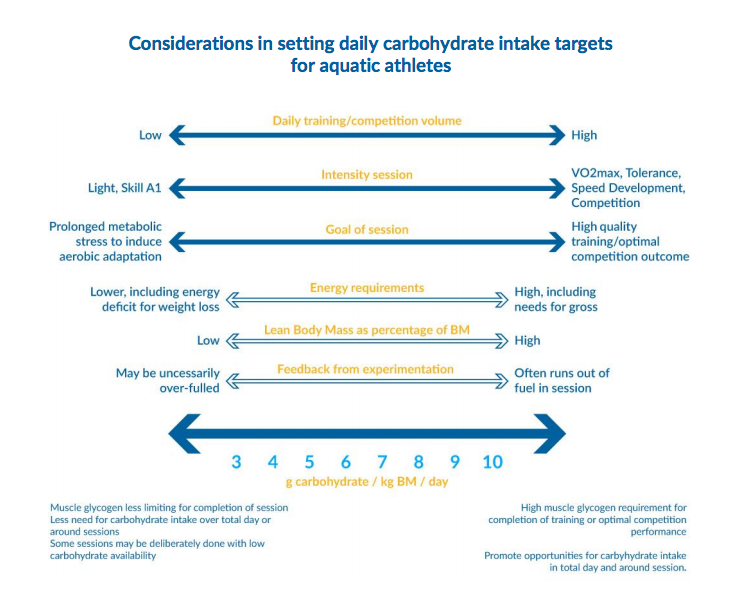 Similar to the early stages of athlete development, the body’s responses to variations in carbohydrate intake should be closely monitored by coaches, parents/caregivers and the athletes themselves, so to better understand individual needs. The table above, titled “Considerations in setting daily carbohydrate intake targets for aquatic athletes” was adapted from FINA’s “Nutrition for Aquatic Athletes” research, and outlines how intake may be tailored based on training goals and competition requirements.Additionally, it is equally important to ensure that the body is properly hydrated when planning for and participating in competitive swimming. Water loss may occur for a multitude of reasons, including losses caused by training (sweat, respiration), hot temperatures, high altitude, and losses by normal daily living, among others.Advanced Stage    The same FINA research identified above indicates that it is typically not necessary to replace fuel losses during exercise that occurs in less than a 40 minute period, however it is the athlete’s discretion as to whether or not their body will feel better drinking water during these sessions. When training or competition lasts more than 40 minutes, water intake will be helpful in replenishing the body’s lost fuel cells. The research indicates that water and carbohydrates are the body’s greatest source of energy required to participate in athletic training or competition.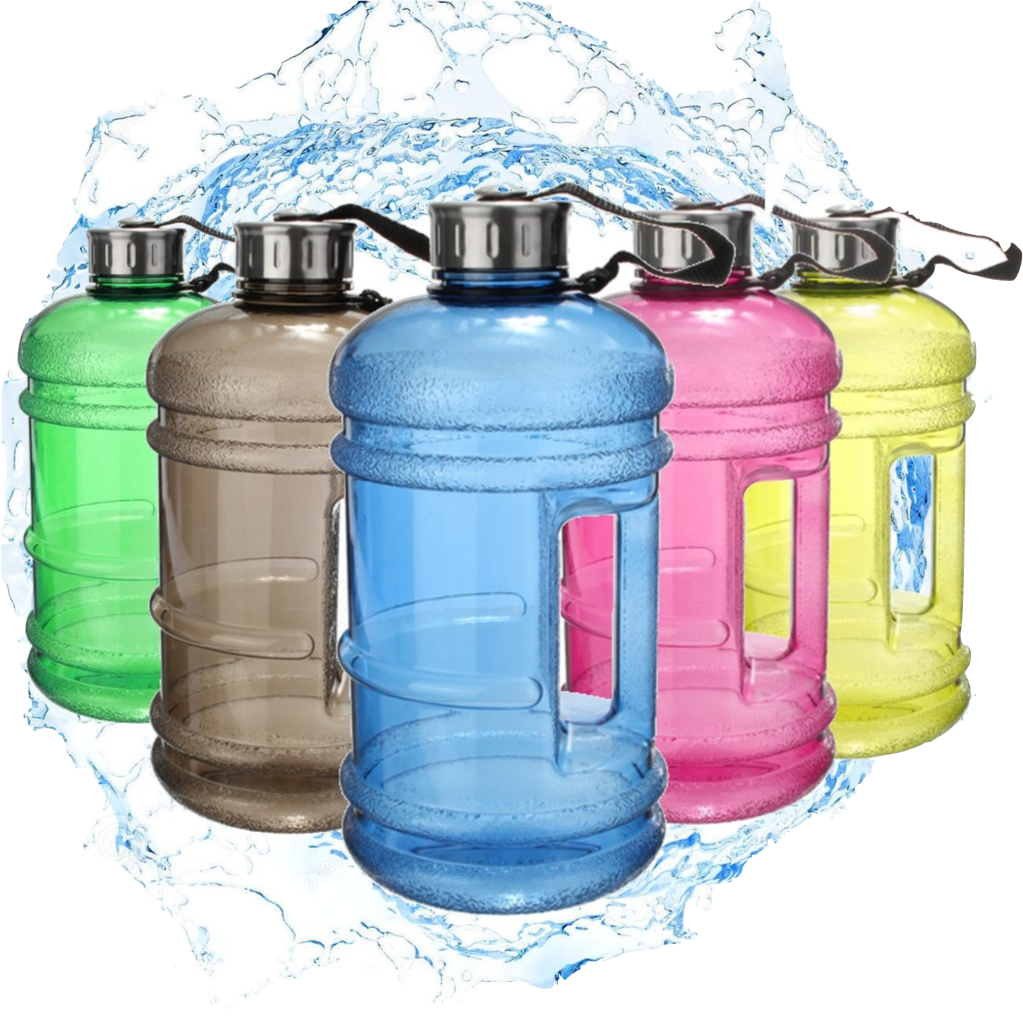 During training or competition, a general rule of thumb identified by FINA is that an athlete should drink approximately 1.2-1.5 litres of fluid for each kilogram (kg) of weight lost. This should not be taken as a requirement for each athlete, as the individualized training and nutrition program should also consider the effect that water and carbohydrates will have on different bodies. For prolonged athletic exertion, typically any activity that will last longer than one hour, a rehydration plan should be initiated that considers the specific needs of the athlete’s body.A link to the FINA document, which further identifies the importance and application of carbohydrate and fluid intake, can be found in the references section of this document.The following mental characteristics are inherent with personal growth at this stage of an individual’s development, and should be carefully considered, so to ensure that confidence, positive attitudes towards sport, proper mental preparation and respect are maintained:At this stage, athletes will begin to develop and master the skills required to be respectful and high-performing competitors. They have a responsibility to understand how personal health, environmental awareness, and rest and recovery will influence performance and injury prevention. The training and competition regimes developed through these recommendations will help grow an athlete’s ability to cope with competition. These athletes must also begin to understand how to manage socio-cultural characteristics such as media, public speaking, balancing sport and academics, among others. Athletes will also begin to develop their ability to lead. It is the responsibility of the coach and parents/caregivers to foster this leadership, and allow it to flourish in the proper environments, without overwhelming the individual.To-do list for the Advanced Stage Perform an assessment of individual behavioral strengths, weaknesses and motivations as related to competitive performances (a formal meeting with a sport psychology professional is appropriate for this task at this stage) Identify potential in-competition distractions and create specific plans to manage each situation   Create specific plans to manage different environments e.g. heat/cold/rain/altitude where appropriate   Refine imagery skills (competition, different situations/problems, practicing the strategies)  Refine skills for anxiety control and relaxation (breathing, Progressive Muscle Relaxation, Hypnosis)  Refine focus and thought control – self talk/verbal cues (dealing with distractions and negative thoughts)  Refine goal setting skills (short, mid and long term)   Refine pre-competition preparation and in-competition game plans   Apply mental plans to practice sessions Refine self-monitoring   Introduction to on-line performance monitoring for practice and competitive situations (if  available)Primary Objective:Apply event-specific training programs to maintain and improve physical and mental capabilities, with a goal of maximizing performance over a long-term competitive schedule.At this stage of the BLTAD, the focus should be on the development of advanced competitive schedules and event-specific training regimes that promote optimal performance at specific times. The important swimming skills to develop at this stage are:By the elite stage, athletes should have an understanding of their skills and potential, and will develop a desire to compete and win. It is important to foster and help to fuel this competitive drive, however, similar to the advanced stage, athletes are subject to regression if their long-term development is not approached properly. As mentioned in the Specialization section of this framework (found on page 9), athletes may not reach their maximum performance until they are into their 20’s, which means that their careful progression at this stage is equally as important as it was during the basic stage.Much of the athlete’s life at this stage will be dedicated to training and competitive performance. The individual should take control of his/her daily regimen, and include a focus on advanced nutrition techniques for practice and competition, as well as a fully refined and personalized training program. The athlete should also begin to select those coaches and advisors that he/she views as core members of the team, while looking to compete at the national and international levels. The tactics employed during events should include adaptability to the environment and competition, as well as the ability to improvise using the foundation of skills developed throughout the athletic career.In addition to the advanced physical development of the athlete, swimmers at this stage should understand and be able to effectively use their mental, cognitive and emotional strengths to their advantage during training and in competition. This includes the ability to cope with stress, and refocus after inevitable setbacks, obstacles or failures occur. While the development of a successful team is important, it is also crucial that the athlete is able to evaluate and decipher good advice from that which is impractical for their specific training regime. This goes hand-in-hand with the development of decision-making skills during competitive events and for the athlete’s lifestyle.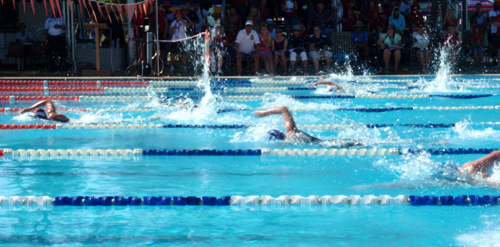 At this stage, swimmers should be recognized as leaders in their community and in the pool. Respect for their competitors, coaches and other members of the swimming population should be a priority, in addition to positive reinforcement and a strong work ethic, which will help with the development of younger athletes that aspire to reach the Elite Stage.The following mental characteristics are inherent with personal growth at this stage of an individual’s development, and should be carefully considered, so to ensure that confidence, positive attitudes towards sport, proper mental preparation and respect are maintained:This stage incorporates a continual pursuit of performance excellence, as well as a strong passion for sport and physical activity, which will prove to be essential as athletes aspire to reach the national and world-class levels. Characteristics including, but not limited to, concentration, responsibility, discipline, accountability, leadership, problem-solving and a competitive mentality will be vital to the athlete’s development at this stage, while coaches and parents/caregivers should allow athletes to enter into environments that foster these traits. At this stage, high-level performance should be a major objective, but overall athletic development should not be sacrificed. Finally, swimmers at this stage should be provided with access to professional guidance, allowing them to make appropriate decisions about off-season and educational planning. Lifestyle decisions should be given more consideration at this stage, as athletes must develop a comprehensive and integrated sport, career and life plan. To-do list for the Elite Stage Consolidate well-developed, refined and individualized mental skills and routines  Promote refocusing plans/coping strategies  Promote the will to win and drive for competition Consolidate the ability to concentrate and refocus Establish regular use of practice and game plans Develop coach interaction plans where appropriate Promote independent decision-making Develop athlete’s capacity to work in a team environment and evaluate advice from outside  sources Cultivate a total focus on sport performance when in competitive season Use on-line performance monitoring for all competitions where available and appropriate  to determine if improvements are occurringPrimary Objective:Begin the process of adjusting the body to a lifestyle outside of competitive sport. Set and begin to implement a plan for the future (second career sport or active lifestyle), allowing athletes to meet various goals.At this stage of the BLTAD, the focus should be on preparing the body for a second sporting career, or for an adjusted lifestyle that incorporates recreational athletic participation. The important athletic skills to develop at this stage are:This stage should be viewed as a parallel option to the Intermediate, Advanced or Elite stages, as opposed to the linear progression after the previous sections of the BLTAD have been completed. It is not an end stage, but rather one that athletes can enter at any point during their life, while also affording the opportunity to re-enter other stages in the same or new sports.The concept of Lifelong Physical Activity should be understood for its literal meaning: it involves life-long participation and the ability to enjoy sport and/or physical activity regardless of skill level or athletic retirement from a previous sport. The primary goal of this stage is to allow participants to recognize the value in remaining physically active throughout their youth and adult lives. In order to accomplish this goal, government and sport organizations should play a crucial role, as they must encourage and provide outlets for individuals to remain involved in sport as a participant, coach or official. In addition, all stakeholders should provide encouragement to try new sports and lifestyle activities that are different than those encountered in other BLTAD stages. Lifelong Physical ActivitySimilar to previous stages, self-reflection and an individualized focus to activity schedules will need to be determined by the athlete. As motivational factors and physical activity requirements will differ from person to person, it will be important for each member of this stage to properly understand their specific needs and goals. The athlete’s lifestyle goals will also change, which opens up other opportunities for education and/or career development, and a greater pursuit of personal and family goals, among others. Additionally, a restructured focus towards coaching, sport administration or media should be encouraged, as these will carry vital responsibilities to the continued excellence of new athletes in Botswana.Finally, the adjustment to a post-high performance sport career may be a difficult endeavor. Athletes are encouraged to seek aid and support with this transition.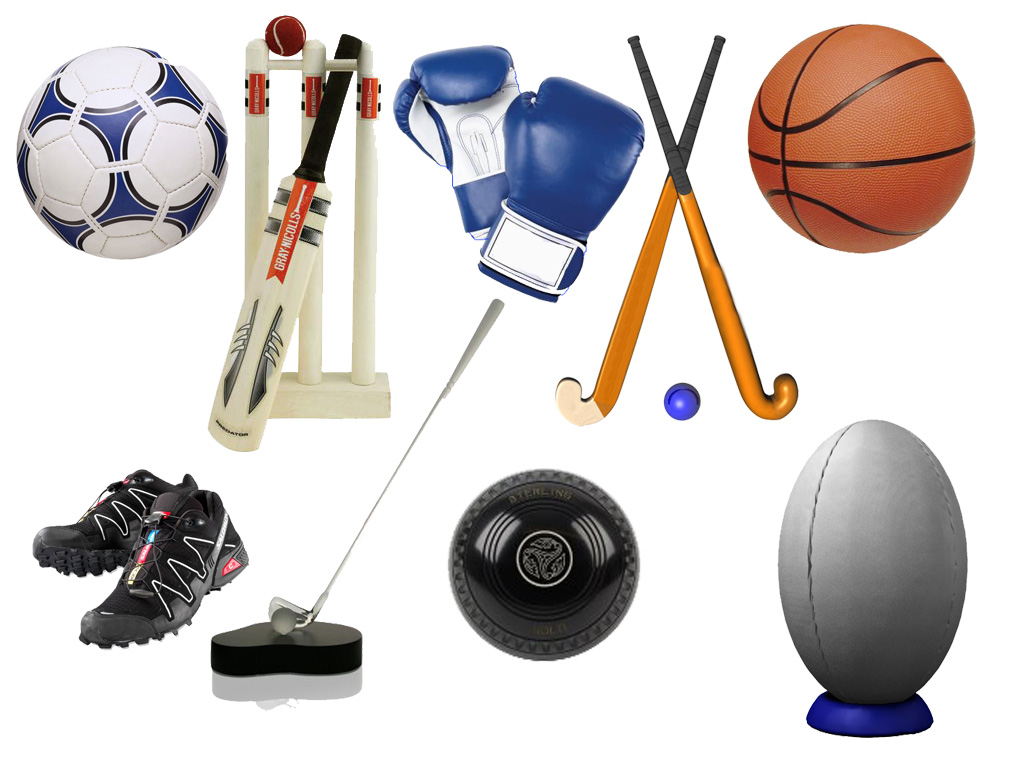 Involuntary Loss of SportWhile the ideal end to an athlete’s sporting career will be a voluntary action, situations may occur where athletes will be forced to remove sport from their current lifestyle, and adapt to a new one involuntarily. This obligatory elimination of sport may be caused by injury, geographic displacement, and work obligations, among others.When these scenarios emerge, it is important to encourage athletes to consider the priorities in their current and future lifestyles before deciding whether to risk long-term goals for short-term gains. Many difficult scenarios will include a severe injury, after which the athlete must assess whether the risk of re-injury is worth continuing with a career in that particular sport. Scenarios including mild traumatic brain injuries (mTBI or concussion), back and spinal injuries, or musculoskeletal injuries (especially in young and growing athletes) must be met with great caution, as improper care may result in a more severe injury later in life.The BNSC, BNOC, BSSA and local sport organizations must be diligent in their approach to injuries and other instances of an involuntary removal of sport, and should provide many of the same support options as noted above under athlete retirement.Just as any championship team requires the commitment and collaboration of its players, coaches, trainers, management and owners, a successfully implemented BLTAD requires a complete alliance between athletes, coaches, parents/caregivers, teachers, sport clubs, national federations, government organizations and other key stakeholders.Some stakeholders may provide a more immediate impact on athlete development, such as a coach or trainer, however each member of this alliance has unique responsibilities that are pertinent to the successful implementation of this framework. If each member’s focus is directed towards a common goal, the means to accomplish the objectives will become much easier, and will result in rewards for everyone involved.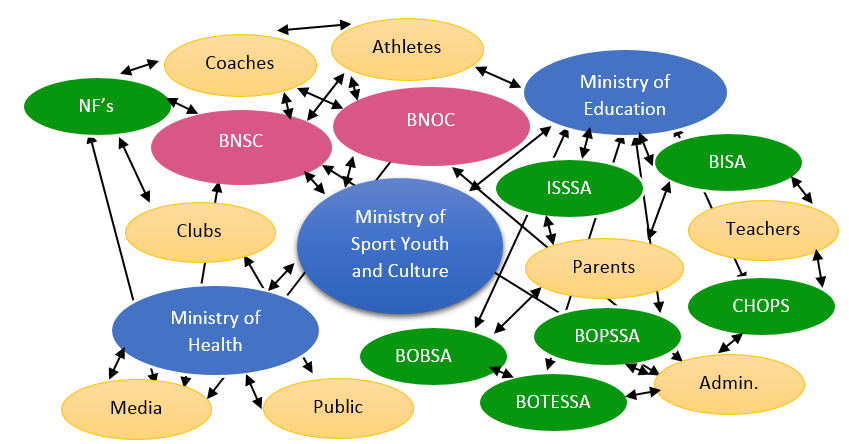 At times, members of this alliance may feel temptation from an outside organization or stakeholder to pursue athletic results above development. Additionally, an institution may promote BLTAD, yet reward only results, neglecting the most important elements of this framework. It is crucial for all stakeholders to remain committed to the same goal, ultimately allowing coaches to emphasize and foster athletic development before results. Coaches should receive the highest recognition for the proper development and consistent production of young athletes in Botswana, while acknowledging when their athletes accomplish feats of excellence in competition as a secondary element of this process. While this framework will act as a guide to help clubs in Botswana to direct their swimmers through the process of athlete development, a method is required to ensure that the BLTAD for swimming is being implemented effectively. For this reason, and to provide a group with advanced knowledge of LTAD, it is recommended that a BLTAD committee be created by the BSSA to oversee the implementation of this framework. This committee will also be responsible for updating key stakeholders on the progress of LTAD for swimming, while also conducting any surveys or inquiries necessary to ensure the continuous progression of swimming in Botswana.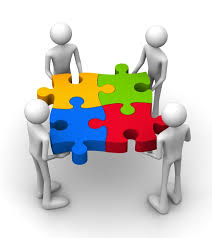 The committee should consist of at least one representative each from the BSSA and BNOC, coaches from clubs in Botswana, as well as any stakeholder representatives deemed essential by the BSSA.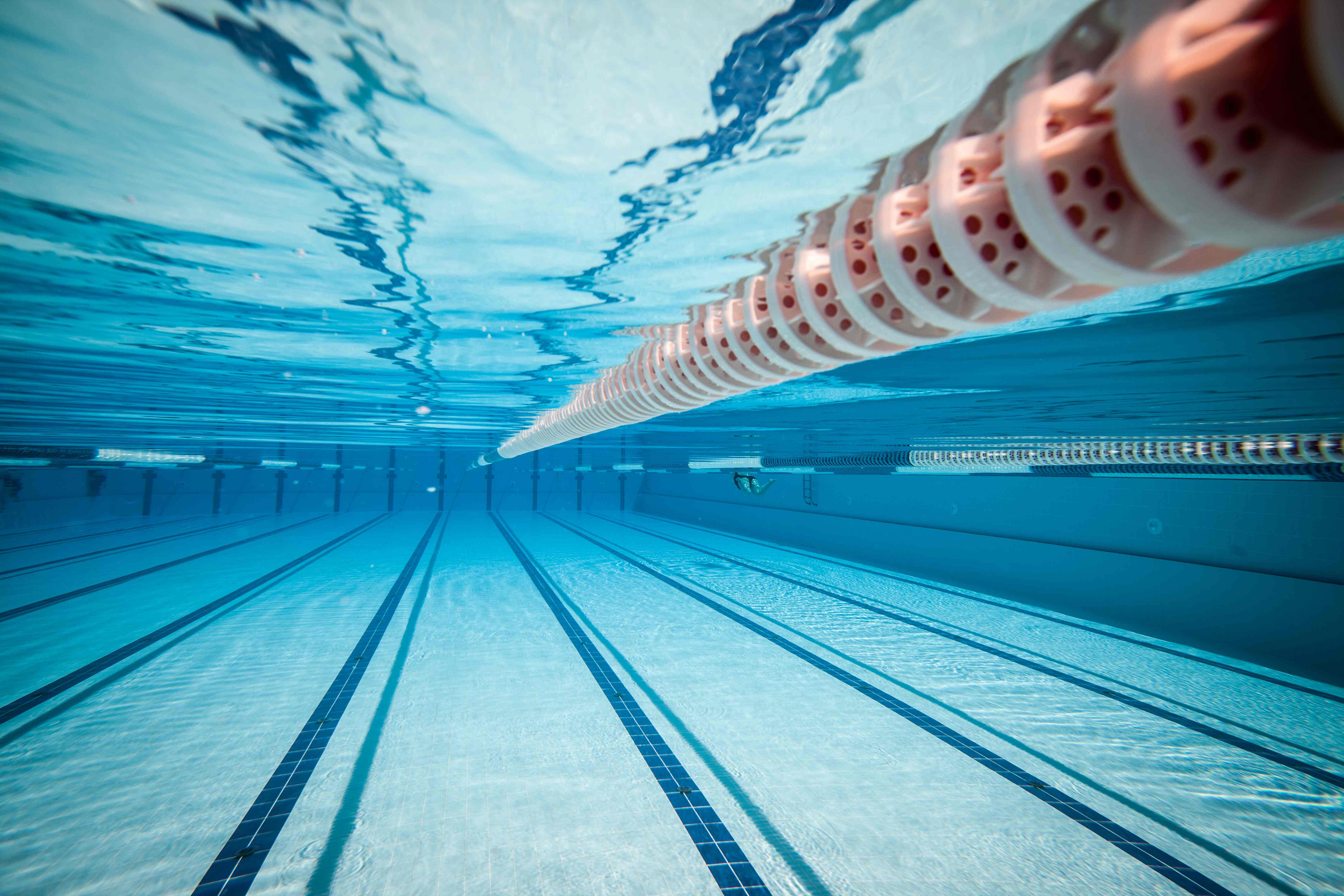 Appendix AAppendix BAppendix CAppendix DAppendix EAppendix FAppendix GAppendix HAppendix IAppendix JAmerican Red Cross. (2016). Swim Safety. Retrieved from http://www.redcross.org/prepare/disaster/water-safety/swim-safetyBalyi, I., Way, R., Norris, S., Cardinal, C., Higgs, C., & Smith, D. (2005). Long-Term Athlete Development 101. Retrieved from http://www.coach.ca/sportleadershipsportif/2005/e/presentations/documents/SLS05_LTAD_B2.pdfBotswana National Olympic Committee. (n.d.). The Botswana Long Term Athlete Development Framework [PDF File]. Botswana Swimming Sports Association. (n.d.). Botswana Swimming Sports Association (BSSA) 2028 Strategy [PDF File].Canadian Sport For Life. (2014). Long-Term Athlete Development 2.0. Retrieved from http://canadiansportforlife.ca/sites/default/files/user_files/files/CS4L%202_0%20EN_Jan17_web%20FINAL.pdfCanadian Sport For Life. (2016). More About LTAD. Retrieved from http://canadiansportforlife.ca/learn-about-canadian-sport-life/more-about-ltadFederation Internationale De Natation. (n.d.). Nutrition For Aquatic Athletes. Retrieved from https://www.fina.org/sites/default/files/nutrition_for_aquatic_athletes_booklet_v5_final.pdfFederation Internationale De Natation. (2016). Rules and Regulation. Retrieved from http://www.fina.org/content/rules-and-regulationFederation Internationale De Natation. (2016). Swimming For All – Swimming For Life. Retrieved from http://www.fina.org/content/swimming-all-%E2%80%93-swimming-lifeGordon, R. (n.d.). A Shorter Guide to Long Term Athlete Development (LTAD). Retrieved from http://www.swimming.org/assets/uploads/library/ASA_A_Shorter_Guide_To_LTAD.pdfLang, M., & Light, R. (n.d.). Interpreting and Implementing the Long Term Athlete Development Model: English Swimming Coaches’ Views on the (Swimming) LTAD in Practice. Retrieved from http://eprints.leedsbeckett.ac.uk/913/1/Interpreting_and_Implementing_the_Long_Term_Athlete_Development_Model1.pdfLloyd, R. S., & Oliver, J. L. (2014). Strength And Conditioning For Young Athletes: Science And Application. Retrieved from https://books.google.co.bw/books?hl=en&lr=&id=rXIdAAAAQBAJ&oi=fnd&pg=PA185&dq=ltad+nutrition&ots=kP13Axr4DV&sig=robWa4NJ39loXalVgyAEvdnkwSU&redir_esc=y#v=onepage&q=ltad%20nutrition&f=falseRaleigh, V. (2011). Long Term Development In Swimming. Retrieved from http://sal-live.aptsolutions.net/visageimages/1_SAL/Swimmers__Parents/Long_term_development_in_Swimming.pdfSwim B.C. (n.d.). Canadian Sport For Life. Retrieved from http://canadiansportforlife.ca/sites/default/files/resources/Swim%20BC%20and%20Canadian%20Sport%20for%20Life.pdfSwimming Canada. (2016). Long Term Athlete Development. Retrieved from https://www.swimming.ca/en/long-term-athlete-development/Swimming Canada. (2008). Long Term Athlete Development Strategy. Retrieved from https://www.swimming.ca/content/uploads/2015/06/ltad_en.pdfSwimming New Zealand. (n.d.). Long Term Athlete Development (LTAD) Guidelines. Retrieved from   http://www.chttps://www.swimming.org.nz/visageimages/High%20Performance/World%20Class%20Coaching/Swimming%20New%20Zealand%20-%20Long%20Term%20Athlete%20Development%20(LTAD).pdfSwimming New Zealand. (2007). Swim Start 2 Lesson Plans. https://www.swimming.org.nz/visageimages/Education/Resources/SwimStart_-_LEVEL_2%20(ID%2014650).pdfSwimming South Africa. (2014). 2013-2017 FINA Amended Rules. Retrieved from http://swimsa.org/disciplines/swimming/rules-and-programs/2014/general/fina-rules-changes-2013-2014-2.pdfSwimming South Africa. (2012). Long-Term Participant Development. Retrieved from file:///Users/Chris/Downloads/3-LTPD%20for%20Swimming%20NN%20edit_CHANGES%20ACCEPTED.pdfBNOC – Botswana National Olympic CommitteeBSSA – Botswana Swimming Sports AssociationBNSC – Botswana National Sport CouncilBLTAD – Botswana Long Term Athlete DevelopmentFINA – International Swimming FederationBOPSSA – Botswana Primary School Sports AssociationBOTESA – Botswana Tertiary Education School Sport AssociationCS4L – Canadian Sport For LifeCGC – Commonwealth Games CanadaNSA – National Sport AssociationFINA – International Swimming FederationNF – National FederationBISA – Botswana Integrated Sports AssociationInternalInternalExternalExternalStrengthsAccess to 2 Olympic sized poolsAvailability of facilitiesGood Media RelationsMore funding available from GovernmentAffiliates Committed VolunteersGood governance - Well Organized CodeEffective development programmesFrequent Opportunities for athletes to compete regionally and internationally Value of the sport being recognized by mother governing/bodies and the public OpportunitiesProgrammes from mother bodies and stakeholdersInternational programmes  Willing corporate sector  Support system; i.e. parents and the community  Non-registered clubs and individuals in different aquatic codes who could be recruited into the BSSA  Government and other schools not involved in swimming, who could also be recruited into BSSA activities and programmes Facilities – Unused  WeaknessesInadequate high level performance facilitiesLack of pools/facilities in public schoolsLack of winter facilitiesLack of BSSA owned facilities Limited number of registered poolsUnder-utilization of available facilitiesInefficient/inadequate structureLack of organizational structures for the other aquatics disciplinesInadequate skilled/trained personnel (administrators and technical officials)Inadequate fundingNo major sponsors/partnersNon-participation of most institutions ThreatsDeclining availability of water in BotswanaIncreasing cost of the sport to athletesSchool curriculum that continues to be out of alignment with the sporting calendarLocation of clubs/affiliates around the country (distance)Myths around the sport of swimmingBrain drainLabour relations issuesDrug abuse in schoolsDropouts – Other countries; Other Sports; Culture; pubertyPolitics in sport  Corporate GovernanceResource MobilizationAwarenessSports DevelopmentEngage a PR resource  Engagement through social mediaPartner with business community  Grassroots development programmes  Review Organizational Structures  Partnership with the Government to promote water safety  Partnership with the Government to promote water safety  Construction of a long term athlete development programme  Develop monitoring and evaluation instruments for the executive committee  Engage in fundraising with stakeholders and sponsors  Engage the media to create national awareness on aquatic sport  Design a national grassroots level development plan  Engage stakeholders to implement national development plan  Develop programmes to maximize use of the existing swimming facilities  Develop stakeholder engagement policy  Develop Media/Marketing Policies/Programmes  Organizational Assessment  o Restructuring  o Sub-Committees  Engage CANA (Regional) and FINA (international)  Engage Govt./Ministries (NDP, Education, Alcohol Levy)  Developmental FocusTypical Age SpanLTAD ModelLTND ModelPhysical LiteracyMales: 6 – 9 Years OldFemales: 6 – 8 Years OldMales: 9 – 12 Years OldFemales: 8 – 11 Years OldFUNdamentalsLearning to TrainEat to DevelopLearn to EatPhysical & Mental CapacityMales: 12 – 16 Years OldFemales: 11 – 15 Years OldMales: 16 – 23 Years OldFemales: 15 – 21 Years OldTraining to TrainTraining to CompeteEat to GrowEat to TrainHigh PerformanceMales: 19 Years and OlderFemales: 18 Years and OlderTraining to WinEat to WinStamina (Endurance)StrengthSpeedSkillSuppleness (Flexibility)Fitness ComponentOptimal Window for GirlsOptimal Window for BoysImplicationStamina (Endurance)OWT occurs at the onset of Peak Height Velocity** (PHV). Aerobic capacity training is recommended BEFORE athletes reach PHV. Aerobic power training should be introduced progressively after PHV and growth rate begins to decelerate.OWT occurs at the onset of Peak Height Velocity** (PHV). Aerobic capacity training is recommended BEFORE athletes reach PHV. Aerobic power training should be introduced progressively after PHV and growth rate begins to decelerate.Prior to PHV, lower level aerobic training is advised. Higher intensity sustained aerobic work closer to VO2Max is not advised (for large percentage of total training time) until after PHV has been reachedStrengthOWT for Strength begins immediately AFTER PHV or at the onset of menarche.OWT for Strength begins 12-18 months AFTER PHV has been reached.Strength gains can be made with training before PHV for both boys and girls. However this is more from muscle recruitment changes and neurological adaptation rather than muscle/tendon growth adaptations.SpeedFor girls, there are two windows of opportunity. The 1st occurs between the ages of 6 – 8 years of age and the 2nd occurs between the ages of 11 and 13 years of age.For boys, there are two windows of opportunity. The 1st occurs between 7 and 9 years of age and the 2nd occurs between the ages of 11 and 13 years of age.For swimming, where pace is an important component, this is when speed, speed technique and speed drills will be most effective and reap the most rewards.SkillOWT is between 8 and 11 years of age.OWT is between 9 and 12 years of age.Both of these intervals are relatively slow growth periods, meaning body position, coordination and movement through space are relatively constant. As a result, skill & coordination, and hand/eye & foot/eye coordination can be optimized. However, be prepared for an apparent (temporary) decline in skill execution when individuals approach PHV in the few years after this window.Suppleness (Flexibility)OWT occurs between 6 and 10 years of age, but should be continued through all ages of training.OWT occurs between 6 and 10 years of age, but should be continued through all ages of training.Male: Ages 0-9 Female: Ages 0-8Schools: Pre-School / DaycareKey Stakeholders:Key Considerations:ACTIVE START – Build enjoyment and a love of being physically activePHYSICAL LITERACY – Learn all FUNdamental movement skillsBuild mastery of more complex motor skill patterns from basic motor skillsBuild confidence and self-esteemTeach basic water safety skillsKey Considerations:ACTIVE START – Build enjoyment and a love of being physically activePHYSICAL LITERACY – Learn all FUNdamental movement skillsBuild mastery of more complex motor skill patterns from basic motor skillsBuild confidence and self-esteemTeach basic water safety skillsSafety around a body of waterProper breathing techniques when in waterFull-body submersion in waterFloatation (technical front & back float)Gliding (technical front & back glide)Male: Ages 10-16 Female: Ages 9-15Schools: PrimaryKey Stakeholders:Key Considerations:LEARN TO TRAIN – Discover basic skills of physical and cognitive trainingContinue to build and promote nutritional knowledgeContinue to develop ABC’S – Agility, Balance, Coordination, SpeedTRAIN TO TRAIN – Introduce training patterns and consistencyPromote strength and aerobic development during onset of the growth spurt (Typically occurs during Phase II)Key Considerations:LEARN TO TRAIN – Discover basic skills of physical and cognitive trainingContinue to build and promote nutritional knowledgeContinue to develop ABC’S – Agility, Balance, Coordination, SpeedTRAIN TO TRAIN – Introduce training patterns and consistencyPromote strength and aerobic development during onset of the growth spurt (Typically occurs during Phase II)Types of Training:PHASE I  High repetition, low intensityPHASE II  High volume, aerobic capacity building from onset of PHV to highest PHVSkills to Train: Water mobility, technical floatation, gliding and development/mastery of strokesDuration of Training: PHASE I  60-90 minutes per sessionPHASE II  60-120 minutes per sessionSwimming Frequency:PHASE I  4-6 sessions per week (4-7 pool hrs)PHASE II  6-12 sessions per week (12-24 pool hrs)Non-Swimming Frequency:PHASE I  2-3 different sports/sport activities each chronological yearPHASE II  1-2 different sports/sport activities each chronological yearTypes of Competition:PHASE I  Introduction to competition structures/events; focus on competitive rewards based on skill developmentPHASE II  Introduction to racing tactics; focus on competitive rewards based on distance and stroke development; emphasis on proper warm-up, cool-down, and pre/post-race nutritionTypes of Competition:PHASE I  Introduction to competition structures/events; focus on competitive rewards based on skill developmentPHASE II  Introduction to racing tactics; focus on competitive rewards based on distance and stroke development; emphasis on proper warm-up, cool-down, and pre/post-race nutritionStrokes (development and mastery of technical body position and stroke execution)Race startsIn-water turnsUnderwater skillsFurther refinement of swimming skills from the Basic StageEmotional DevelopmentEmotional DevelopmentBasic CharacteristicsAthletes can accept responsibility Athletes enjoy cooperation both with coach and teammates Performance CapabilitiesValues and attitudes are created and reinforced by the groupSome athletes may be less responsive due to a fear of failure. Strokes (cover any that were not addressed in the previous phase, further refine those that were taught)Further refinement of swimming skills from the Basic and Intermediate (Phase I) StagesTechnical race skillsCognitive DevelopmentCognitive DevelopmentBasic CharacteristicsAthletes develop a new form of egocentric thought. Much emphasis is placed on self- identityAthletes are eager to perfect skills.  Performance CapabilitiesDecision making through more complex technical training should be introducedAthletes have a strong fear of failureIndividual and specific direction and structure in the learning process is requiredA variety of methods to measure success is important to maintain motivation.  Emotional DevelopmentEmotional DevelopmentBasic CharacteristicsAthletes are influenced significantly by their peersAthletes can accept responsibilityAthletes enjoy cooperationTension exists between adults and children; Physical, mental, and emotional maturity do not necessarily develop at the same rate. Performance CapabilitiesValues and attitudes continue to be created and reinforced by the teamSome athletes may be less responsive due to a fear of failureCommunication channels should be kept open by the adult because all teenagers need help although they often do not recognize the need for itSocial activities are important events for this age group. Male: Ages 15-18 Female: Ages 16-18Schools: SecondaryKey Stakeholders:Key Considerations:TRAIN TO COMPETE – Understand and apply the key elements of preparing for and participating in competitionDevelop individualized skills and create a personal ‘style’Develop the ability to compete at a high level and in multiple environmentsBegin event-specific and rigorous physical conditioningMaintain post-PHV strength and conditioning development with a consistent training programKey Considerations:TRAIN TO COMPETE – Understand and apply the key elements of preparing for and participating in competitionDevelop individualized skills and create a personal ‘style’Develop the ability to compete at a high level and in multiple environmentsBegin event-specific and rigorous physical conditioningMaintain post-PHV strength and conditioning development with a consistent training programTypes of Training: Athlete-specific focus; volume and intensity should be based on specific events and periodizationSkills to Train: Mastery of strokes, adaptation to competitive environments, adaptation to opponents, imagery skills, goal-setting skillsTypes of Competition:Competition should include multiple events below, at, and above the athlete’s level of competition. Focus should be on individualized competitive regimes including warm-up, cool-down, proper nutrition & hydration, recovery and mental preparationDuration of Training: 90-120 minutes per sessionSwimming Frequency: 8-12 sessions per week (16-24 pool hrs)Non-Swimming Frequency:Specialization to a particular performance sport should begin (swimmers to identify strokes with which they are prominent). Training activities should be balanced and may include other basic movement sportsSee appendix G for a list of important responsibilities for the various stakeholders of the Advanced StageStrokes (highly critical application of specific strokes)Further refinement of swimming skills from the Basic and Intermediate StagesRace startsIn-water turnsPre and post-race training programs (nutrition, hydration, stretching, rest & recovery, imagery)Cognitive DevelopmentCognitive DevelopmentBasic CharacteristicsGenerally by age 16, the brain has reached its maximum size but continues to mature neurologically for several more years Critical thinking is well developed during this phasePerformance CapabilitiesAthletes can cope with multiple strategies and tactics, particularly during the end of this phase The capacity of self-analysis, self-correction and correction by the coach are developing Emotional DevelopmentEmotional DevelopmentBasic CharacteristicsPeer group influence is still a powerful forceAthletes are searching for a stable, balanced self-imageActivities and interaction with the opposite sex are important during this phase and become a distracting influencePerformance CapabilitiesIndependent decision-making and leadership skills are becoming more developedSelf-concept is still very much influenced by success and failure, coping techniques are usefulMale athletes must be aware that female athletes now face a problem of femininity versus sport development Female athletes must be aware that male athletes now face a problem of relating performance to masculinityKey Considerations:COMPETE TO WIN – Compete at consistent high levels and in multiple environmentsDevelop natural/automatic competition-specific training skillsCompete successfully at national and international levels if possibleCreate and direct personal training programs with support from coachesDevelop advanced physical, technical and tactical skillsRefine lifestyle to prepare for post-high performance careerKey Considerations:COMPETE TO WIN – Compete at consistent high levels and in multiple environmentsDevelop natural/automatic competition-specific training skillsCompete successfully at national and international levels if possibleCreate and direct personal training programs with support from coachesDevelop advanced physical, technical and tactical skillsRefine lifestyle to prepare for post-high performance careerTypes of Training: Volume and intensity should remain directed to specific events and periodization. Training programs should be individualizedSkills to Train: Refinement of advanced strokes, adaptation to competitive environments, strategizing against opponents, decision-making skills, ability to evaluate and apply advice, ability to refocus wen necessaryDuration of Training: 90-150 minutes per sessionSwimming Frequency: 10-15 sessions per week (20-24 pool hrs)Non-Swimming Frequency:Specialization to athlete’s particular performance sport (specific strokes/races). Training activities should be balanced and may include other basic movement sportsSee appendix H for a list of important responsibilities for the various stakeholders of the Elite StageStrokes (highly critical application of advanced strokes)Further refinement of swimming skills from the Basic, Intermediate and Advanced StagesRefinement of racing tacticsRace startsIn-water turnsAdvanced pre and post-race training programs (nutrition, hydration, stretching, rest & recovery, imagery)Cognitive DevelopmentCognitive DevelopmentBasic CharacteristicsNeurologically the brain matures when athletes are between 19 and 20 years of ageThere is significant understanding and acceptance of the need for rules, regulations and structure. Performance CapabilitiesAthletes are capable of self-analysis and can correct and refine skills themselvesAthletes can analyze and conceptualize virtually all facets of their sportWell developed information processing skills help to improve the athlete’s ability to visualize verbal instructionsFor the young adult, the rules and structure of training and competition must be perceived as clearly defined and fair. Emotional DevelopmentEmotional DevelopmentBasic CharacteristicsThere is a need to be self-directed and independentSelf-actualization and self-expression are importantMajor decisions about career, education and lifestyles become a priority during this phaseInteraction with the opposite sex continues to be a priority and lasting relationships develop. Performance CapabilitiesThe athletes are ready to assume responsibility and to accept the consequences of their actionsMajor changes in interest, hobbies and physical activities may occur during this phase. No Age RestrictionSchools: Tertiary Institutions of Higher LearningKey Stakeholders:Key Considerations:ACTIVE FOR LIFE – Refine lifestyle to meet future athletic goalsImplement plan for active lifestyle (if this is the athlete’s chosen path)Athletes should conduct internal review to determine level of commitment, in addition to physical and mental statusAthletes should consider complimentary activities to continue physical/competitive activityKey Considerations:ACTIVE FOR LIFE – Refine lifestyle to meet future athletic goalsImplement plan for active lifestyle (if this is the athlete’s chosen path)Athletes should conduct internal review to determine level of commitment, in addition to physical and mental statusAthletes should consider complimentary activities to continue physical/competitive activityTypes of Training:Second Career Sport  Specialization to second sport focusActive Lifestyle Plan  Focus on non-specialized active livingTraining should be activity-dependent, training should begin at 60-80% of current training level and can increase or decrease gradually (for second career or active lifestyle, respectively)Types of Competition:Dependent on the athlete’s chosen future plan. Recommendation is to engage in recreational competitive activitiesDuration of Training, Skills to Train: Dependent on the athlete’s chosen future planSwimming Frequency: Recreational competition or leisurely activityEnduranceStrengthFlexibilitySport administrationCoachingRecreational retention of FUNdamental sport skills learned throughout the BLTADExamples of FUNdamental Movement SkillsExamples of FUNdamental Movement SkillsExamples of FUNdamental Movement SkillsLocomotion SkillsObject Control SkilllsBalance SkillsRunning (forward & backward)Jumping Hopping (one foot, two foot)Skiping
CrawlingCrab Walking 
Leaping
Climbing
Galloping
BoundingSwinging
WheelingLog rollKicking
PunchingRolling (ball)
Sticking object (moving) Striking Object (stationary)ThrowingCatching
Stopping/Trapping
Dribbling (with feet)
Dribbling (with hands)
Blocking
Aiming Two hand strike (bat)Balancing/CenteringRolling (somersault)DodgingFloating
Landing 
Squatting-balancingSinking (in water)Falling (through Air)
Spinning
Stopping
StretchingSwinging
Twisitng
Standing on hands and headBASIC STAGEINTERMEDIATE STAGEADVANCED STAGEELITE STAGEPhase I  Phase IIProgression through both stagesProgression through both stagesNo specific ratios. Competition should be very low to low intensity both physically and mentally, e.g. using modified rules; and no League or overall city, regional or national championships No more than 70% of total time in General and Preparatory Training to 30% of total time in Competition simulation or direct Competition specific Training in Phase I (70:30) No more than 60% of total time in General and Preparatory Training to 40% of total time in Competition simulation or direct Competition specific Training in Phase II (60:40) No more than 40% oftotal time in General and Preparatory Training to 60% of total time in Competition simulation or direct Competition specific Training at (40:60) No more than 25% of total time in General and Preparatory Training to 75% of total time in Competition simulation or direct Competition specific Training in Elite Stage. (25:75) No national championshipsNo national Championships until at least Phase II (12-16 years for Males, 11-15 for Females) Regional, National and International Championships for both Stages Regional, National and International Championships for both Stages Swimmer’s Name(Age)DATEDATEDATEDATEDATEDATEAttnd:Start Lvl:End Lvl:Attnd:Start Lvl:End Lvl:Attnd:Start Lvl:End Lvl:Attnd:Start Lvl:End Lvl:Attnd:Start Lvl:End Lvl:Attnd:Start Lvl:End Lvl:Attnd:Start Lvl:End Lvl:Attnd:Start Lvl:End Lvl:Attnd:Start Lvl:End Lvl:Attnd:Start Lvl:End Lvl:Attnd:Start Lvl:End Lvl:Attnd:Start Lvl:End Lvl:Attnd:Start Lvl:End Lvl:Attnd:Start Lvl:End Lvl:Attnd:Start Lvl:End Lvl:Attnd:Start Lvl:End Lvl:Attnd:Start Lvl:End Lvl:Attnd:Start Lvl:End Lvl:Attnd:Start Lvl:End Lvl:Attnd:Start Lvl:End Lvl:Attnd:Start Lvl:End Lvl:Attnd:Start Lvl:End Lvl:Attnd:Start Lvl:End Lvl:Attnd:Start Lvl:End Lvl:Attnd:Start Lvl:End Lvl:Attnd:Start Lvl:End Lvl:Attnd:Start Lvl:End Lvl:Attnd:Start Lvl:End Lvl:Attnd:Start Lvl:End Lvl:Attnd:Start Lvl:End Lvl:Attnd:Start Lvl:End Lvl:Attnd:Start Lvl:End Lvl:Attnd:Start Lvl:End Lvl:Attnd:Start Lvl:End Lvl:Attnd:Start Lvl:End Lvl:Attnd:Start Lvl:End Lvl:Attnd:Start Lvl:End Lvl:Attnd:Start Lvl:End Lvl:Attnd:Start Lvl:End Lvl:Attnd:Start Lvl:End Lvl:Attnd:Start Lvl:End Lvl:Attnd:Start Lvl:End Lvl:Level 1: TadpoleLevel 1 Requirements:Water mobility confidenceThe athlete must demonstrate consistent proficiency in moving about the pool with confidence, as well as the ability to safely enter and exit the pool without issue.Level 2: GoldfishLevel 2 Requirements:Water submersion confidenceThe athlete must demonstrate consistent proficiency in submerging the entire body in water, including head, while also competently recovering from submersion.Level 3: StarfishLevel 3 Requirements:Underwater breathing & buoyancy competenceThe athlete must demonstrate the consistent ability to safely hold his/her breath underwater for five (5) seconds, with a safe and competent recovery.Additionally, the athlete must demonstrate the ability to hold a technical front float (starfish/T float) and back float (reverse).Level 4: FrogLevel 4 Requirements:Competent technical glide (aided)The athlete must demonstrate the consistent ability to glide across the length of the pool with technically sound body position, while using either a floating board or instructor as an aid.Level 5: TurtleLevel 5 Requirements:Competent technical glide (unaided)The athlete must demonstrate the consistent ability to glide across the width of the pool with technically sound body position, without the use of any swimming aids.Level 6: PenguinLevel 6 Requirements:Competent swimming strokes (aided)The athlete must demonstrate the consistent ability to employ technically sound arm strokes and kicking to swim across the length of the pool, while using either a floating board or instructor as an aid.Level 7: DolphinLevel 7 Requirements:Competent swimming strokes (unaided)The athlete must demonstrate the consistent ability to employ technically sound arm strokes and kicking to swim across the width of the pool, without the use of any swimming aids.Checklist for Implementation of the Basic StageChecklist for Implementation of the Basic StageChecklist for Implementation of the Basic StageParents, FamilySchool, Child-CaregiversSport Organizations- Provide opportunities for infants at the earliest possible age to move and balance in 3 dimensions  - Provide an opportunity for infants to move over different terrains with and without shoes everyday  - Provide opportunity for child to freely explore their physical space and physical abilities every day  - Provide at least 30-60 minutes per day where the child is free to move, balance and climb (with  safe supervision)  - Provide an opportunity for  children to invent their  own games and rules  - Begin an awareness of proper eating behaviours and healthy food choices  - Ensure that Teacher/ Coaches are aware of Botswana LTAD (and other models)- Ensure that children get at least 30-60 minutes of free play time per day (before, during and after school) - Ensure that children receive at least 2 periods of structured physical activity per week where all physical literacy skills are taught, practiced and tested- Provide access to school facilities for pre-school community children to play and use appropriate equipment outside of regular school hours - Ensure that Teacher/ Coaches are aware of Botswana LTAD (and other models)- Ensure that children get at least 30-60 minutes of free play time per day (before, during and after school) - Ensure that children receive at least 2 periods of structured physical activity per week where all physical literacy skills are taught, practiced and tested- Provide access to school facilities for pre-school community children to play and use appropriate equipment outside of regular school hours - Ensure that games in early Primary years (years 6-9 Males, 6-8 years Females) are non- competitive and non-pressured  - Provide an opportunity for children to invent their own games and rules  - Do not allow children to be totally sedentary in schools for periods longer than 60 minutes  - Encourage young children to try your sport in a safe and non- competitive environment - Encourage children in your sport to try other sports as well as your own. - Ensure that coaches know the Stages of LTAD as well as the basic science and theory behind - Ensure that coaches teach basic physical literacy (separately) and in game situations before starting on sport specific skills and before playing full games - As children progress to final 2 or 3 years of Basic stage begin to develop full mastery of basic physical skills by execution at higher speeds and/or for longer periods, and in sport skill situations - Ensure that children can move forward, backward and sideways and can hop and balance on 1 and 2 legs, and can throw, catch and kick small and large balls. - Begin to introduce children to the rules of some games and the ethics and concepts of team play and teamwork (in the latter years of the BASIC stage)- Make allowances for children who are progressing faster or slower than most of the group, but do not allow children to move up to INTERMEDIATE Stage until after 9 years (Males) or 8 (Females) Checklist for Implementation of the Intermediate StageChecklist for Implementation of the Intermediate StageChecklist for Implementation of the Intermediate StageParents, FamilySchool, Child-CaregiversSport Organizations- Ensure that children are still encouraged to learn basic motor skills and basic sport skills - Ensure that children are encouraged to try multiple sports in different seasons (and discouraged from specializing in 1 single sport)  - Resist the urge to pressure children to train and/or compete at too high a level  - Follow the guidelines of sport organizations for maximum time and intensity for training and/or competition (in Phase 1)  - Continue to encourage unstructured play which challenges and develops motor skills (e.g. running, climbing, kicking, throwing, swimming etc.) - Monitor nutrition knowledge, food choices and eating behaviours to avoid eating disorders, especially in female family members - Become aware of onset of menarche and any irregularities and problems that may or may not be related to sport and/or  sport related eating  behaviours  - Monitor Training to  Competition ratios (Phase 1 recommended no more than 70% : 30% Training to Competition and Phase 2 no more than 60% : 40%)  - Ensure that Teacher/ Coaches are aware of Botswana LTAD (and other models)- Ensure that school curricula and school sport team training encourages mastery of basic physical literacy skills as well as combination of skills in faster and longer duration sets - Ensure that school Physical Education and Health curricula includes content on healthy eating, eating disorders and Female Athlete Triad - Incorporate strengthening exercises with body weight activities in Phase 1, progressing to more advanced strength training activities in Phase 2 - Encourage participation in 2-3 sports in Phase 1 and 1-2 sports in Phase 2 - Ensure that school sport coaches consider outside school sport activities when calculating appropriate ratios of Training: Competition (70% Training : 30% Competition & Competition related activities in Phase 1 and 60% : 40% in Phase 2 - Coordinate with outside school sports activity to ensure a Periodised program with 1 peaking phase in Phase 1 and 1-2 peaking phases in Phase 2 (depending on specific needs of the sport) - Ensure that Coaches are well aware of Botswana LTAD (and other models) - Continue to develop and incorporate physical literacy skills into training and skill development - Begin to develop basic strength, agility and coordination training in Phase 1 and progress to more advanced development (i.e. at higher speed, and stronger intensity) in Phase 2. - Coordinate with school sport coaches to ensure appropriate ratios of Training: Competition (70% Training : 30% Competition & Competition related activities in Phase 1 and 60%:40% in Phase 2 - Coordinate with school sports to ensure a Periodised program with 1 peaking phase in Phase 1 and 1-2 peaking phases in Phase 2 (depending on needs of your sport) - Encourage participation in 2-3 sports in Phase 1 and 1-2 sports in Phase 2 - Build base of aerobic, speed, strength and flexibility capabilities (in Phase 2) to provide foundation to enter Advanced and Elite Stages later - Ensure that coaches are aware of issues related to eating disorders, and body image (especially in sports where body shape, weight and image is a significant factor in performance and success such as Gymnastics, Diving, Synchronized Swimming and sport with weight categories - Increase focus on flexibility during phase of rapid growth in Phase 2 - Begin to prepare for specific competition through development of competition strategies and simple post- competition de-briefs in Phase 2 - Encourage children and adolescents to continue an active lifestyle in sports (not necessarily your sport) if they choose not to continue with an Advanced or Elite focus in next stages Checklist for Implementation of the Advanced StageChecklist for Implementation of the Advanced StageChecklist for Implementation of the Advanced StageParents, FamilySchool, Child-CaregiversSport Organizations- Support adolescents in their endeavours to improve and compete  - Support adolescents who decide to be less competitive during or after this Stage and to transition to the Active For Life Stage if they choose that option.  - Ensure that Teacher/ Coaches are aware of Botswana LTAD (and other models) - Coordinate with outside school sport organization(s) and coach(es) to ensure that appropriate Periodisation models are aligned (e.g. double and/or multiple peaks) - Support decisions of participants to focus on 1 primary sport (if they choose that option) - Teach and encourage participants how to prepare strategies and tactics for competition - Teach and encourage participants to de-brief competition and build new strategies and tactics - Encourage appropriate balance of training to competition (40% General Training : 60% Competition or direct competition related preparation)  - Ensure that coaches are aware of safe nutrition practices (eating and hydration) and that they are aware of and sensitive to the potential of eating disorders, especially in female athletes  - Encourage simulation or modeling of competition events in training and/or training games  - Support children who decide to be less competitive during or after this Stage and to transition to the Active For Life Stage  - Ensure that Coaches are well aware of Botswana LTAD (and other models) - Provide year round high intensity training for desired event and position - Ensure that training activities mirror necessary skills and skill combinations at intensities and durations required during competition - Ensure that coaches are aware of safe nutrition practices (eating and hydration) and that they are aware of and sensitive to the potential of eating disorders, especially in female athletes - Ensure that programs are Periodised with appropriate balance of training, recovery and competition (40% General Training : 60% Competition or direct competition related preparation - Build Periodised plan and peaking periods to allow for multiple peaks if necessary according to the seasonal needs of your sport (and coordinated with Secondary School sport program - Support decisions of participants to focus on 1 primary sport (if they choose that option) - Ensure simulation or modeling of competition events in training and/or training games - Support children who decide to be less competitive during or after this Stage and to transition to the Active For Life Stage Checklist for Implementation of the Elite StageChecklist for Implementation of the Elite StageChecklist for Implementation of the Elite StageParents, FamilySchool, Child-CaregiversSport Organizations- Support adolescents in their endeavours to improve and compete  - Support adolescents who decide to be less competitive during or after this Stage and to transition to the Active For Life Stage  - Support and assist athletes to balance school AND sport objectives - Provide training and competition activities at a high level - Ensure a high level of training and recovery to allow for optimal competition readiness and performance - Ensure that Periodised plan(s) have appropriate levels of high intensity training and appropriate recovery sessions - Ensure a correct balance between training and competition and direct competition related activities. (Recommended up to 25% : 75% ratio) - Allow single and multiple peaks as necessary for the specific seasonal needs - Teach and practice high level opponent analysis, strategy and tactical development and post-competition de-brief - Support adolescents who decide to be less competitive during or after this Stage and to transition to the Lifelong Physical Activity Stage Checklist for Implementation of the Lifelong Physical Activity StageChecklist for Implementation of the Lifelong Physical Activity StageChecklist for Implementation of the Lifelong Physical Activity StageParents, FamilySchool, Child-CaregiversSport Organizations- Reinforcement from the earliest years that sport and physical activity is a family activity - Participation in sport and  lifestyle physical activities as a  family  - Support of family members throughout each LTAD Stage and support of transition into (and out of ) Active for Life Stage  - Education and reinforcement that participation in sport and or physical activity has other benefits and outcomes beyond serious competition and winning - Recognition that some participants in sport and physical activity do not have innate high performance abilities and do not enjoy or profit from highly competitive situations - Facilitation of participants to engage in non-competitive, lifestyle activities, by providing a range of options for students - Encourage and promote life-long physical activity and fitness as a valuable personal lifestyle choice- Provide events and opportunities for all Batswana to remain in sport after Advanced and Elite Stages as non- competitive adult participants, coaches and/or officials - (Sport Organizations) ensure that all LTAD Stages (but especially Basic Stage) are enjoyable and non-pressured so that participants learn critical basic skills and have fun - (Government Agencies) ensure that Sporting organizations are encouraged to provide Active for Life related activities for all Batswana Learn To Swim SkillsLearn To Swim SkillsKickingWater mobility (water confidence)Breathing techniquesBlowing bubblesFull body submersionFront floatation (T-shape body position – arms outstretched, legs straight & together)Back floatation (Reverse T-shape body position)Front glideBack glideCompetitive Swimming Strokes (From FINA)Competitive Swimming Strokes (From FINA)FreestyleBackstrokeBreaststrokeButterfly